CONTENTS618Do Government financial and tax policy affect SME’s growth?Roghayyeh Afshari, Farzad Sattari Ardabili and Samad Ali4154-41594154-4159619Diagnosis and Surgical Management of Popliteal Venous Aneurysms: Report of Two CasesXueli Guo, Chuang Zhang , Yang Fu, Yonggan Zhang, Ningheng Chen, Wenming Li, Hongchao Fang, Bing Liang, Zifan Wang4160-41634160-4163620Investigating the Intermediate Role of Achievement Goals among Personality Traits and Educational Self-Handicapping Among University StudentsNahid Sameti4164-41664164-4166621Customer Relationship Management (CRM) and Study of Its Effect on Competitive AdvantageSeyed Karim Mousavy , Bahman Saeedian Rad , Mohsen Bujarpor, Behzad Mashali4167-41734167-4173622Coastline Change Detection Using Remote Sensing And Gis At Tonekabon Coast Area During 1984 And 2010, Mazandaran Province, IranSaddrodin Motevalli, Mohammad Mahdi Hosseinzadeh, Khabat Derafshi , Saideh Gharehchahi , Moharam Ali Alijani 4174-41814174-4181623A Comparative Study an the Amount of Self-Esteem and a Aggression (Cognitive Features) of Students of Different Majors in Qaemshahr Humanities Faculty Mohammad Aryana4182-41854182-4185624Intelligent Fault Detection of Ball-bearings Using Artificial neural networks and Support-Vector MachineO.R. Seryasat, J. Haddadnia, Y. Arabnia, M. Zeinali, Z. Abooalizadeh, A. Taherkhani , S. Tabrizy, F. Maleki4186-41894186-4189625Physiological Response of Sweet Wormwood to Salt Stress under Salicylic Acid Application and Non Application ConditionsKourosh Eskandari Zanjani, Amir Hossein Shirani Rad, Zahra Bitarafan,Amin Moradi Aghdam, Tofigh Taherkhani, Pezhman Khalili4190-41954190-4195626A Novel Miniaturized Microstrip Low-pass Filter with Wide stopband using a Modified Hairpin ResonatorHossein Shahbazitabar, Mohsen Hayati, Fardad Farokhi4196-42034196-4203627Wear behavior comparison between hard chrome and molybdenum based plasma spray coating on spheroid graphite cast ironA.Taherkhani, A. Rahmani, H. Dabaghha4204-42094204-4209628According to Electronic causes and resolve the conflict with other evidence of the criminal lawFatemeh ameri4210-42144210-4214629Story writing in Iran and Arabic worldDr.Mehranghiz Raisinezhad dobene , Vahid Mousanataj  4215-42204215-4220630Relationship between the dimensions of organizational structure and the dimensions of knowledge management in Tehran government suspended of iranLeili naderi , Farshad hajalian4221-42274221-4227631The phenomenon of Information Technology and Enterprise Architecture of Electronics CityZeynali Azim Ali, Behnoud Elnaz4228-42344228-4234632The investigation of the mass media role in females trending towards general and competitive sports trainingAmir Ghiami Rad (PhD), Esmail Moharami Aghdam, Jafar Barghi Moghadam (PhD), Asgar Zolfagari, Mir Hamid Salehian4235-42394235-4239633Numerical solution for pricing Asian option by using Block-Pulse functionsK. Maleknejad and M. Jahangiri 4240-42454240-4245634Rationality and wisdom in Mowlana’s Masnavi ManaviDr. Dehghan Ali and Tehranchi Mehdi4246-42504246-4250635A Review on Causes and Factors Affecting on the Power Structure of Rural Culture in Iranian Society of Post-Islamic RevolutionMohsen Alini1, Maryam Bijani4251-42594251-4259636A Comparative Study for Evaluation of Different Brands of Metformin Hydrochloride 500 Mg Tablets Marketed in Saudi ArabiaSamar A. Afifiand Shaimaa Ahmadeen4260-42664260-4266637Effect of Selected Physical Activities on Social Skills among 3-6 years old ChildrenMasoumeh Hashemi, Alireza Roonasi, Reza Saboonchi, Mir Hamid Salehian 4267-42714267-4271638MTHFR 677 C→T Polymorphism and the Risk of Cardiac Septal Defects: A Pilot StudyOmneya I Youssef and Ghada M El Sayed 4272-42754272-4275639Effect of Aerobic Exercise on HbA1C, Serum Insulin Level, C-peptide and Insulin Resistance in Middle-Aged Women with Type II DiabetesSeyed Mahmoud Hejazi, Mahmoud Soltani, Masoud Zare, Salehe Nornematolahi, Farnaz Aminian4276-42794276-4279640The effect of aquatic aerobic training on endurance walking in Multiple Sclerosis patientsSeyed Mahmoud Hejazi, Mahmoud Soltani, Salehe Nornematolahi,Masoud Zare, Saman nejatpour 4280-42834280-4283641Atrophy of Intestinal Epithelial Cells Subsequent Bovine Johne’s disease: A Histopathological Study Yones Anzabi, Mohammadreza Valilou, Ali Pilevar4284-42884284-4288642Sociological position of women in the context of cultural developmentShahrbanoo Chatri4289-42904289-4290643Women's Satisfaction with the Quality of Antenatal Care at the Primary Health Care Centers in Al-Madinah Al-Menawarh, KSASahar Mansour Lamadah and Howaida Amin Hassan Fahmy Elsaba4291-42994291-4299644Matricellular proteins: Recombinant expression of Smoc2 and Periostin in vascular cellsMohammadhosseinHassanshahi Dr. Ernst Poschl4300-43144300-4314645Diagnostic value of Lasègue test in discopathy in patients with acute low back painAlireza Ala,MD; Samad Shams-vahdati,MD; Ali Meshkini,MD; Yashar Hashemi-aghdam,MD, Saeed Alizadeh-shahri, MD, Ali Taghizadieh, MD4315-43184315-4318646Scaphoid Nonunion Treatment with Reverse Flow Vascularized Bone Graft from Distal Metaphysis of RadiusJafar Ganjpour sales, Amin Moradi, Jafar Soleimanpour-mokhtarmanand, Yashar Hashemi-aghdam, Behrouz Nazari, Sanaz Rahimi, Bahram Samadi-rad4319-43234319-4323647Evaluation of etiologies and results of treatment of septic arthritis of large joints in patients under 5 years old as a phenomenon needs emergency interventionAmin Moradi, Yashar Hasehmi aghdam, Ali Sadighi, Mohammad-ali Mohseni, Bahram Samadi-rad, Sanaz Rahimi4324-43284324-4328648Comparative study of the sera concentration of prolactin and cortisol hormones in healthy cows and the cows with subclinical ketosisHasanpour, A., Amoughli Tabriz, B. 4329-43324329-4332649Non-Polynomial Spline Approach to the Solution of Twelfth-Order Boundary-Value ProblemsKarim farajeyan ; Nader Rafati Maleki; Hassan Ranjbari dostbagloo, Fakhradin Misagh4333-43374333-4337650Relationship between Bleomycin hydrolase and Apolipoprptein E genes in Alzheimer patients in Northwest of IranSeyed Mahmoud Tabatabaei4338-43404338-4340651The survey of gastrointestinal parasites in turkeys of Tabriz IranHossein Hashemzade Farhang4341-43434341-4343652Emission of X and rays by relativistic runaway electrons produced during atmospheric lightning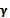 , , , , , 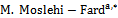 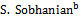 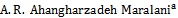 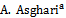 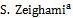 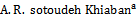 4344-43484344-4348653Chebyshev Galerkin method for approximate solution of a class of Fredholm hypersingular integral equationsY. Mahmoudi , M. Baghmisheh , S.H. PishnamazMohammadi4349-43524349-4352654Validation of a New version for Memory Assessment in a Group of Farsi Speaking, Shiraz residentsFatemeh Hassani, Hassan Ahadi, Parviz Askari, Abdolhamid Shariat4353-43594353-4359655The Effects of Low-Dose Lithium Carbonate on the Spermatogenic Parameter in the adults Male Wistar RatsShima Toghiani, Mohammadreza Gholami, Abolfazl Zendedel , VahidehAssadollahi 4360-43674360-4367656An Adaptive Stabilizer Based on Static Synchronous Series CompensatorShoorangiz Shams Shamsabad Farahani, Mehdi Nikzad, Mohammad Bigdeli Tabar, Hossein Tourang, Behrang Yousefpour4368-43724368-4372657The Effect of Artificial Pollination and Different Dosages of Cycocel on Yield Components and Seed Yield in Hamedanian AlfalfaSetareh Nikzad, Shahram Nakhjavan, Maliheh Farsi, Mojtaba Nikzad, Mehdi Nikzad4373-43754373-4375658The application of research methods in physical education and exercise science master's thesis, University of Uremia and Tabriz (1384-1389)Mahboubeh Miri, Seyed Mohammad kashef ,mehrdad moharamzade4376-43794376-4379659Improved quality of service processes using the logic of Six Sigma (Case study)Soleyman Iranzadeh , Kamran Sarhangi, Yagoub Nikzad4380-43854380-4385660Novel CMOS Tunable Fuzzifier CircuitM. Mokarram, A. Khoei, and Kh. Hadidi4386-43894386-4389661Comparison and analysis of the School of Physical Education and Sports Science,Ph.D. Thesis, University of Urmia and TabrizMahboubeh Miri, Seyed Mohammad kashef, mehrdad moharamzade4390-43944390-4394662State Feedback Load Frequency Controller Design Using Artificial Bee Colony AlgorithmReza Sharifian Dastjerdi, Payam Ghaebi Panah, Farshad Kabiri, Ehsan Jafari4395-44014395-4401663Comparing menstruation disorders between A and B behavioral types of university female athletes and non-athletesLamia Mirheidari, Mir Hamid Salehian, Amir Ghiami Rad, Farzad Zehsaz4402-44064402-4406664Effect of Corrective exercises on body indexes and some fitness factors in girls with scoliosisAhdiyeh Yadolazadeh, Mahboobeh Karbalaie, Mir Hamid Salehian4407-44114407-4411665Application of static synchronous compensator in multi machine power systemsHasan Fayazi Boroujeni, Meysam Eghtedari, Mostafa Abdollahi, Elahe Behzadipour4412-44154412-4415666A Hybrid Fuzzy Wavelet Neural Network Combined with Shuffled Frog Leaping Algorithm for Identification of Dynamic Plant Reza Sharifian Dastjerdi, Ramtin Sadeghi , Farshad Kabiri, Payam Ghaebi Panah4416-44204416-4420667Investigation the correlation between the elements of HSEMS in Arvandan Gas and Oil CompanyHedayat Allah Kalantari, RamazanMirzaei, Abdolvahab Baghbanian, Sadegh Moghimi Monfared4421-44324421-4432668A Modified Gauss – Seidel Method for M - MatricesNasser Mikaeilvand and Zahra Lorkojori4433-44374433-4437669How to Influence Students’ Risk-Taking Behaviour in Order to Enhance their Creative and Critical Thinking Processes Abeer Abdulaziz Alawad4438-44434438-4443670Social Media MarketingDr. M. Saravanakumar , Dr.T.SuganthaLakshmi4444-44514444-4451671Urinary Tract Infection and Wound Infection in Obese Women Undergoing Cesarean Section at Women's Health CenterTarek Khalaf Al-Hussain, Sahar Nagieb Mohamed, Hamida Alam El- dien and Heba Moustafa4452-44644452-4464672Trigonometric based time domain constellation shaping technique for peak-to-average power ratio reduction in OFDM systemsHina Shabbir, Shahzad Amin Sheikh, Faiz Faizullah4465-44714465-4471673Identification of three fish species of genus Plectorhynchus from the Red Sea by their scale characteristicsAhmed S. A. Harabawy; Imam A. A. Mekkawy and Ali Alkaladi4472-44854472-4485674Reproductive Performance and Milk Yield Of Friesian Dairy Cows Affected By L-Tyrosine Treatment During Early Postpartum PeriodSh. A. Gabr4486-44894486-4489675Lowering Effect of Ginger and Selenium on Oxidative Stress in Experimental RatsDalia A. Hafez, Abor M. Abd El Rahman and Safaa M. Faid4490-44954490-4495676Decolonization of Methicillin Resistant Staphylococcus areus Nasal Carriage Among Health Care WorkersEnas A Daef, Nahla M Elsherbiny, Maggie A Ibrahim and Entsar H Ahmed4496-45014496-4501677Effect of Genetic Counseling on Consanguineous Spouses Attending Maternal and Child Health CentersMagda Ahmed abd Elsattar, Omaima Mohamed Esmat, and Hala Mohamed Mohamed Hussein4502-45134502-4513678An investigation into the Impacts of Performance Auditing Components on the Promotion of the Productivity of Iran’s State Sectors’ Organizational and Structural Resources ( Organizational Climate ) ( Case Study : Iran’s Supreme Audit Court )Sirous Fattahi4514-45284514-4528679Expression of the Chemokine MCP-1 and Chemokine Receptors CXCR4 and CCCR2 in Egyptian Acute Myeloid Leukemia PatientsMagda M. Assem, Yasser H. ElNahass, Nahla M. Elsharkawy, Heba N. Raslan, Fatma A. Elrefaey and Yomna M. Elmeligui4529-45354529-4535680Prospective Study for CMV Detection in Cancer Patients: Comparison between PCR, Antigenemia, and Serological AssaysWaleed S. Mohamed, Reham A. Rashed, Nevine M. ElAzhary and Marwa M. Amer  4536-45414536-4541681Association of Interleukin–18 with Sustained Virological Response (SVR) To Interferon Therapy in Patients with Chronic Liver DiseasesWaleed S. Mohamed, Samah A. Loutfy, Amal A. Mohamed ,and Marwa Amer4542-45504542-4550682Management of non-responder health care workers to hepatitis B routine vaccinationMojtaba Varshochi and Jafar Mohammad Shahi4551-45544551-4554683Thyroid Storm with Rare Cardiac Presentations, 10 Year-Intensive Care Unit Experience: Case SeriesWaleed Albaker, Yousef Almubarak, Amar H. Khamis4555-45584555-4558684Social and political concepts in the poetry of female sonneteers in the constitutional eraFaride rajabi4559-45614559-4561685Searching Candida species in hands of students Qazvin University of Medical SciencesFatemeh Samiee Rad4562-45664562-4566686Accuracy of pleural effusion cytopathologyFatemeh Samiee Rad4567-45724567-4572687A proposition to apply stem-based model study on the periodic development and destruction of urban texturesFariborz Yadollahi4573-45764573-4576688The effect of 2% citric acid in control of spontaneous epistaxis in Emergency DepartmentPayman Moharamzadeh, Mahboub Pouraghaei, Hosna Sadeghi, Hossein Khodaverdi Zadeh4577-45814577-4581689The investigation of political aspects of Hajj Alireza Eshraghi, Mahdi Mojarrad4582-45864582-4586690Surveying basic facts of anthropology from Sohrevardiˈs point of view and educational deductions resulted from itAli Shariatmadari, Saeideh khojasteh, Ezatollah Naderi, Maryam Saif Naraghi4587-45934587-4593691Investigation of Children and Teenagers crime and supports from LegislatorMohammad Alinia4594-45994594-4599692Citizenship Education: A Fundamental Mission in Educational SystemAli Afsari, Abbas Anarinejad4600-46044600-4604693The foreign policy of U.S.A in the Middle East and Great Middle East policyRostam Aydipor4605-46114605-4611694Investment in transportation and examining its influence on the economical Growth of IranHamid Bahrami4612-46164612-4616695Appropriate technology in developing countriesMohammad Bahrami seifabad4617-46224617-4622